A retourner à : Association des Officiers Mariniers - 14 rue de Chabannes - 83000 TOULON		 Tel : 04 94 93 48 51J’adhère en tant que : OM Retraité 	Veuve 	OM en Activité 	Sympathisant Mr         		Mme         		Melle         NOM : …..……………………………………….         Epouse : ……………………………………….……Prénoms : …………………………………………………………………………………………………….…Né(e) le : ……………………..………….Adresse : .…………………………………………………………………...………………………………..………….….……………………………………………………………………………...………………………………………….…..….Code Postal : …………………………..                 Ville : ……….…………….………………………….………...……Adresse à laquelle vous désirez recevoir le journal si différente : …………….……………………………...…….………………………………………………………………………………………………………………..………………….Code Postal : ……………….……………..…..           Ville : ……….…………….……………………………………...Téléphone : …………………….………………           Adresse E-mail : ……………...……………......……...………Situation militaire :	Grade: …………..………………...           Matricule : ………………………….……...……….			Spécialité : ……………………………………………………………Pour les OM en Activité :Unité d’affectation : ……………………………….…………..Date de fin d’affectation : ……………………….………..…..Pour les OM en Retraite :Date de Retraite : ………………………………….………….PAIEMENT :	par prélèvement automatique ou par chèque bancaire ou postal à l’ordre de :« ASSOCIATION DES OFFICIERS MARINIERS EN RETRAITE ET VEUVES DE TOULON »Les informations recueillies dans ce bulletin font l’objet d’un traitement automatisé et, conformément à la loi 78-17 du 6 janvier 1978 relative à l’information, aux fichiers et aux libertés, le droit d’accès et de rectification peut s’exercer auprès du siège social de l’AOMRVT.---------------------------------------------------------------------------------------------------------------------------------------------------Si vous désirez adopter le prélèvement automatique, trouvez ci-joint un « Mandat de prélèvement SEPA » à compléter et auquel vous joindrez un relevé d’identité bancaire récent (RIB)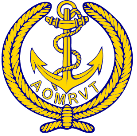 Bulletin d’adhésion à l’association des« officiers mariniers en retraite et veuves de TOULON »et abonnement au journal « L’OFFICIER MARINIER »http://www.aomtoulon.comaom-toulon@aomtoulon.com